Темэр: "Маф1ащхьэджэд"  Дерсыр: "Маф1ащхьэджэд"Мурадыр.Ц1ык1ухэм я анэдэлъхубзэм зегъэужьын, бзэм и лъэныкъуэ псори егъэф1эк1уэн.Сабийхэм я акъылым , гулъытэм зегъэужьын.Лъэпкъым и культурэм, и литературэм сабийхэр дегъэхьэхын, ф1ыуэ егъэлъагъун.Сабийхэм хьэл-щэн дахэ яхэлъу, нэхъыжьхэми нэхъыщ1эхэми пщ1э хуащ1ыфу егъэсэн.Сабийхэр адыгэ хабзэм щыгьуазэ дощ1. Макьамэ кьоуэ, ц1ык1ухэр зэхуос.Хъыджэбз ц1ык1у. Фыкьеблагьэ, хьэщ1э лъап1эхэ, ди гуф1эгьуэ зэ1ущ1эм! Егь: Адыгэхэм ижь-ижьыж лъандэрэ хабзэ дахэу кьадогьуэгурык1уэ«Маф1эщхьэджэд» махуэр ягьэлъап1эу. Ар мартым и 22-рщ. А махуэм гьэмрэ щ1ымрэ зэхэк1у арщ, гьатхэр кьихьэу, щ1ымахуэр ик1у. Абы нэмыщ1 ар адыгэхэм илъэсыщ1э кьыщихьэ махуэу ябж. А махуэ лъап1эм дэтхэнэ зы унагьуэми джэд ф1агьэж, тхьэм тхьэлъэ1у хуащ1. Аращи, фыкьеблагьэ ди гуф1эгьуэ зэ1ущ1эм, ди маф1эщхьэджэдым.Езыгъэк1уэк1ым: Ижь-ижьыж лъандэрэ ди адыгэхэм хабзэ дахэу яхэлъщ нэхъыжьым пщ1эшхуэ хуащ1у. Мис а махуэм ц1ыхухэм къак1ухьырт хъэхъу нэхъыф1 дыдэхэр зым адрейм жыри1эу. Абыхэм ящыщ илъэсыщ1э хъэхъу ц1ык1ухэм зэрагъэщ1амк1э ди нэхъыжьыф1хэм зыкъыфхуагъэзэну яхуейщ."Илъэсыщ1э хъуэхъу"1.  СабийМы илъэсыщ1э дызыхыхьэм щыщ1эдзауэДи нэхъыжьыф1хэр жьыщхьэмахуэ хъуну!Ди нэхъыщ1эфхэр ф1ыгъуэ нат1эу псэуну!Щ1алэхэр малъхъэф1 хъуну!Хъыджэбзхэр нысэф1 хъуну!2. СабийПхъухэр адэ-анэк1э гу щабэу щытыну!Къуэхэр адэ-анэк1э хьэлэлу щытыну!Адэ-анэхэм я щапхъэф1к1э бын щыпкъэ ягъэсэну!Сабий зеиншэ щымы1эжыну!3.  СабийМылъкук1э нэпсейхэр мащ1э дыдэ хъуну!Щ1эныгъэм щ1эхъуэпсхэм я бжыгъэр куэдк1э нэхъыбэ хъуну!Мамырыгъэ гъащ1эрэ щ1эблэ узыншэрэКъыдэхъул1эну!4.  СабийСыт щыгъуи лъагъуныгъэ къабзэрэ ныбжьэгъугъэ нэсрэ ди1эну!Ди щ1эблэр щ1эныгъэм дихьэхыу еджэну!Лъэпкъыбзэр, хабзэр, тхыдэр, диныр, фащэр зырахьэнымДи ц1ыху псори жыджэру хэтыну!Езыгъэк1уэк1ым: Ди ц1ык1ухэм ягьэхьэзыращ адыгэ къафэ.«Адыгэ къафэ» Езыгъэк1уэк1ым: Ищхьэмк1э зэрыжыт1ащи   маф1ащхьэджэд яук1,  лъыпэ кърагъэк1. Маф1ащхьэджэд  щаук1ам  деж  жа1эу  щыта  хъуэхъухэм  щыщ къывжа1энщ ди ц1ык1ухэм. 5. СабийГъатхэф1 гъэлъхуэф1 къыдэтДжэдхэр  къакъэуКъыухэр   гъуалъхьэуВабдзэм  1улъхьэ  щыхуащ1к1эВак1уэ  щ1алэхэр  зэрыдэшуГъунэ иралъэмэ,  зэк1ужу 6. СабийКъыдэк1уал1эрэ  къыдэупщ1уЩ1ыуэ  дызыхуэзэнур-Уэшхым  и  лъагъуэуБэвым  и  гъуэгууАбы  мэшу  къытек1ынурБзий  ф1ыц1эрэ  пкъы  п1ащэу 7. СабийЗы ху нап1эм т1у исуЛъэсыр худэ1эбейуэАжэ жьак1эм хуэдэу уфафэуАфэ гъуапэм хуэдэу уэндэгъууАр щыт1уэжк1э -Пхырыр и матэу 1этэ и нэду 8.СабийГъасэгу и гулъэуГужьхэр игъэщ1ыщ1эуГущ1эр игъэпсалъэуХьэм гъунэр гуигъэзуХьэм нэзыр гуиуду 9. СабийЗы к1ыщтэгъуэр ху гуибгъууК1ыщтэгъуит1ыр гу т1ощ1уУнагъуэ и ху гуэнПщ1ырыпщ1 зэбгъурытуАбыхэм къещэщэха-нещэщэхахэмХьэгъуэл1ыгъуэ хэтщ1ык1ыу 10СабийПсапэрэ гуапэрэ зыхэтщ1ык1ыуДи пщ1энт1эпс хьэлэлуДызэгуры1уэрэ дызэдэ1уэжуДыгуф1эрэ дытхъэжуГъэ минк1эрэ Тхьэм дигъэпсэу!Езыгъэк1уэк1ыр: Дэтхэнэ зы хъуэхъури ди ц1ык1ухэм я гумрэ я псэмрэ къабгъэдэк1ыу къывжа1ащи, муслъымэну дунейм тетым тхьэм къытлъигъэс. Сабий 11.Гьэщ1эр гьэжым езэуащ, пщ1энтэпс 1эджи кьыпихуащМахуэр и бгым щынэсам пэщ1эщ1эгьуу кьылъысам.Пэмыхъуну кьыщищ1эжым гугьэу и1эр щыхихыжым.Гьэжь губзыгьэм зэрихабзэу уафэ иныр игьэкьабзэщ.Уафэ иныр игьэкьабзэщ уэсыжь кьомыр зэщ1икьуэжщ.Сабий 12 бгыр ф1ыуэ щ1икьузэжщ дыгьэ тхъуэплъыр кьиут1ыпщыжриГьэщ1эм и 1эр иубыдыжри еуэщ аби ежьэжащ.Иджы уэрэд кьраш бзухэм гьэрэ щ1ырэ зэхэк1ащ.        Сэтэней кьехь маф1эщхьэджэдыр.Егь: Уей, Сэтэней дахэу, дахэу щы1эм я лей! Сытхэр кьыджеп1эн, уэ уи Хьуэхьу дэ дожьэ.( Сэтэней мэхьуахьуэ)СэтэнейТхьэм мураду фи1эр къывдигъэхъу,Узыншагъэр фи пкъым щызу,Гукъыдэжыр фи гум изу,Зы гухэхъуэм зыр къыпыту.Фи щ1ыхь лъагэ хъу зэпыту,Ц1ыхуу щы1эм фырагуапэу,Фи ц1эм лъэпкъыр игъэлъап1эу.Куэдрэ тхьэшхуэ фигъэпсэу! Езыгъэк1уэк1ым :Упсэу Сэтэней, хьуэхьу дахэ кьыджеп1ащ!Сэтэней: Нобэ фи махуэшхуэм Тхьэгьэлэдж феджа?Езыгъэк1уэк1ым Деджащ, ауэ иджыри кьэсакьым.(Мэкьамэ кьоуэ, Тхьэгьэлэдж кьыщ1охьэ)Тхьэгъэлэдж- зи ц1э ф1ык1э ира1уэнхэм си гугьу фщ1ыуэ зэхэсхащ. Сэтэней: Я дэ ди тхьэу Тхьэгьэлэдж! Телъыджэр зи 1эужь. Сытхэркьыджеп1эн, сытхэр кьытхэплъхьэн? Тхьэгь: Жылэ махуэ тефсэуТезысар узыншэу Зи лъэдийм щхьэмыжит1 кьыпык1эуЗы ху нап1эм т1у ирищ1эу Бэвымрэ бэрычэтымрэ кьыфхилъхьэну сохьуахьуэ. Езыгьэк1эк1ым:Упсэу Тхьэгьэлэдж, уи хьуэхьур кьабыл ухьу. Кьеблагьэ, т1ыс.  Ди уэрэд дахэми феда1уэ.(Тхьэгьэлэдж и хьуэхьубжьэм  йофэ мэт1ыс.)Уэрэд  Аушыджэр уэрэдЕгь: Нобэ ди тхьэлъэ1ум зы хьэщ1э кьэк1уэн хуейуэ зе1эжьэ. Ар Ажыгьафэщ. Гуыпыр зыгьэгушхуэу, л1ыгьэ зи1эхэр игьэунэхуу, т1эк1у сэнкунхэри кьигьэгубжьу и гушы1эр япэ иту месыр кьэсащ.Ажэгь: Мыр сыт мы сыкьызыхэхуар? Сыту гуп дахэу фызэхуэса, сыту гьэщ1эгьуэн мы слъагьур!Егь: Кьеблагьэ, Ажэгьафэ! Нобэ ди маф1эщхьэджэд махуэщ.Ажэгь: Сэ сахэмыту адыгэхэм зы махуэшхуи ягьэлъап1эу щытакьым, си гуапэщ фи маф1эщхьэджэдыми сыкьызэрырихьэл1ар. А махуэм ц1ык1ухэр езэшыху, ирикьуху ягьэджэгуу щытащ. И1эт джэгуну зигу илъ ц1ык1ухэр «Хьуромэ» кьысхузэхуэфшэсыт.Сабийхэм: Уэ хьуромэ-хьуромэ уо-уоУэ хьуромэ токьу, уо-уо Токьумакьыр зи 1эщэ, уо-уо Нэгьуэщ1 1эщи димы1э,уо-уо Чышыр ди уанэгущ, уо-уо Дыгьужьыгур ди1эщ,уо-уо Пы1эу ди1эр чыныпэщ,уо-уо Бгыпэ тетыр ди бийщ,уо-уо Фынебгьэрык1уэ,уо-уо Фынек1уэтал1э,уо-уоКьик1уэтыжыр хуэмыхущ, уо-уо Щ1ыбкьэмыгьазэ,уо-уо Кьумыгьэзэххэ,уо-уо Ди уанэжь лъэгубгьуэщ,уо-уоТхьэм и губгьуэ дивгьыхьэ,уо-уо Девгьэджэгуажьэ,уо-уо Девгьэжьэжыпэ,уо-уоАжыгьафэм: фи сабийхэм язэф1эк1ыр зэзгьэльэгъуну, зэзгъэщ1эну сыхуейт. Ящ1эу п1эррэ абыхэм псынщ1эрыпсалъэ, псэлъэжь хуэдэхэр  Езыгъэк1уэк1ыр: Ауэ сытми  ящ1эрэ.  Иджыи  хабзэм, лэжьыгъэм теухуауэ адыгэ псалъэжьхэр ди ц1ык1ухэм зэрагъэщ1ащи къывжа1энщ.Сабийхэм1. Гугъу уехьу къэблэжьар 1эф1щ. 2.Жыгыр зыгъэдахэр пхъэщхьэмыщхьэщ.3.Зэхьэзэхуэр мэунэри зэижит1 мэунэхъу.  4.Лэжьыгъэм уегъэлъап1э, щхьэхынагъэм уегъэпуд.5.Улажьэмэ лыжь пшхынщ, умылажьэмэ лажьэ бгъуэтынщ.  6.Нэхъыжьыр гъэлъап1и, уи щхьэ лъап1э хъунщ.7.Нэмыс здэщы1эм насыпи щы1эщ.  8.Нэхъыжь зымыгъэлъап1э и щхьэ лъап1э хъуркъым.9.Зи нэхъыжь еда1уэ и 1уэху мэк1уатэ.  10.Акъылым уасэ и1экъым.11.Гушы1эк1э зымыщ1эр 1эштымк1э мауэ.  12.Нэмыс пщ1ымэ, уи щхьэщ зыхуэпщ1ыжыр.13.Ф1ым ф1ы къыпок1уэри, 1ейм 1ей къыпок1уэ.  14.Щхьэм имытмэ, лъакъуэм и мыгъуагъэщ.Псынщ1эрыпсалъэ1.Мо шк1э бур ди шк1э?  Мо шк1э бур ди шк1э?2.Дзыдзэм дзыгъуэм зыщридзым  Дзыгъуэм псыдзэм зыхидзащ.3.Лэныстэ - мастэ  Къэбыстэ - п1астэ.4.Къепсыр къепсыу къепсыхыжри  Къепсыр къепсри бзэхыжащ.5.Пыжь пызу пыту щыту иту жыг  Пыжь пызу пыту щыту иту жыг.6.Шыбжииплъ - псы плъыжьыбзэ  Шыбжииплъ - псы плъыжьыбзэ7.Псылъэр псык1э ялъэщ1ащ  Псалъэр псынщ1эу къапсэлъащ.Ажэгь: Уэ ди тхьэшхуэ, сыту губзыгьэ мы ц1ык1ухэр. Уа Гъэсак1уэ, псори хьарзынэт, ауэ нобэрей махуэм и щ1ыхьк1э фи тхьэлъэ1у джэд ф1ыц1эр ф1эвгьэжыну кьыфщыгьупщакьэ?Егь: Хьэуэ, месыр Мухьэмэд ф1егьэж.Фузэ нэхьыжьхэм йохьуэхьу ( Ажэгьафэр кьофэ)Ажэгь: Ат1э сэри джэгук1эщ1э кьыфхуэсхьащи, хэт нэхь кьарууф1эми сэ зэхэзгьэк1ынщ. Иц1эр а джэгум «Зэпекьущ». (макьамэ йоуэ, ц1ык1ухэр мэджэгу)Егь: Иджы Ажэгьафэ, ди пелуанхэр зэпедгьэуэнщ. (зэпоуэ)Ажэгь: Сыту щ1алэ уардэ защ1э мы ц1ык1ухэр.Егь: Нэхъ пасэхэм щ1алэхэр джэгурт «пы1э зэф1эхь», «к1эрыщ1э». Еплъыт ди ц1ык1ухэми я зэф1эк1ым. ( Мэджэгухэр)Кьафак1уэ гупым джэгу ящ1, зыкьагьэлъагьуэхэ. УэрэдСабийхэм: 1. Нэщ1эбжьэу, гукьеуэу, гугьуехьу гьэжьым щытлъэгьуахэр гьэщ1эм и бжэм кьыщыднэну. Сабийхэм 2 :Ди нэхъыщ1и ди нэхъыжьи я гур къабзэу, я бзэр дахэуЗэгуры1уэу зэдэ1уэжуЗым 1эпыхур зым къищтэжуГуф1э-тхъэжу тхьэм дыздигъэпсэну псори  Дохъуахъуэ!Егь: Сабийхэм я хьуэхьур кьабыл хьуну, илъсыщ1эр тхуэмахуэу, дунейр мамыру куэдрэ дыщыпсэуну сэри сохьуахьуэ Ди махуэшхуэм хэтахэм: хьэщ1эхэм, ажэгьафэм, гупыр зыгьэгушхуа пшынауэм, ц1ык1ухэм ф1ыщ1эшхуэ фхузощ1, ди гуф1эгьуэм пыдощэ, Фыкьафэ, фыджэгуДжэгушхуэ къафэ.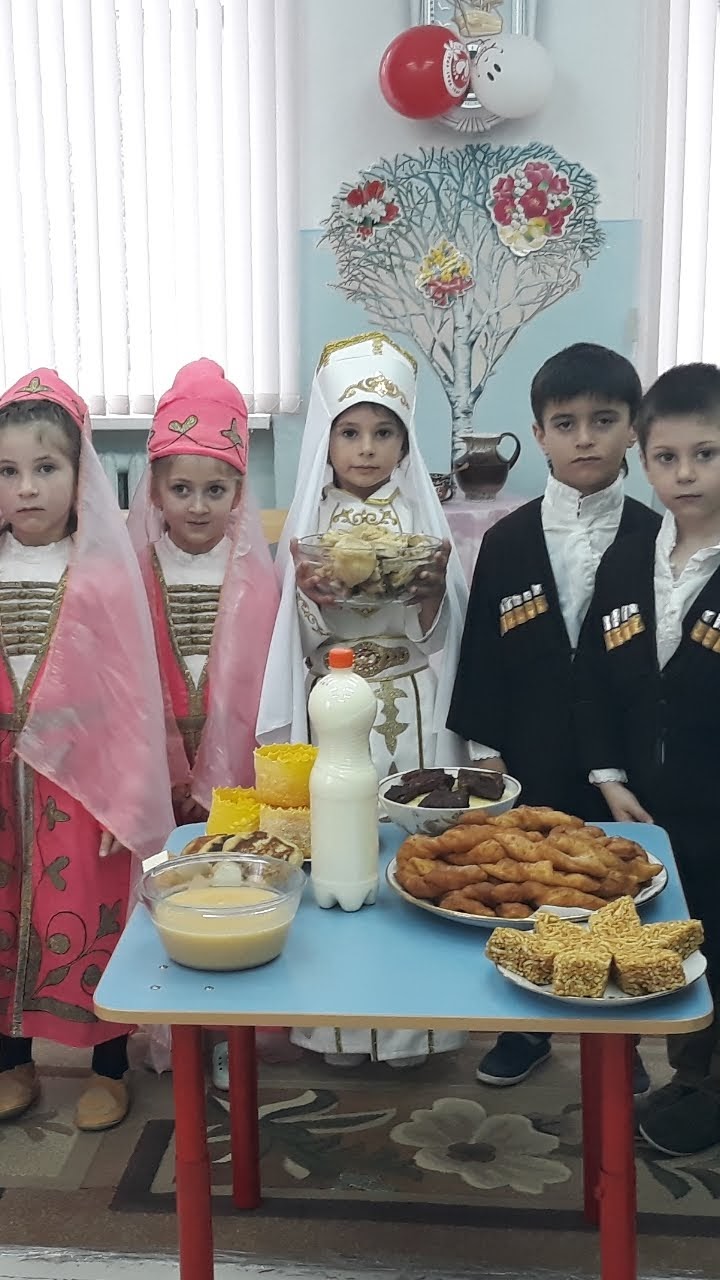 